AIYAZAIYAZ.331373@2freemail.com 	 –––––––––––––––––––––––––––––––––––––––––––––––––––––––––––––––––––––––––––––––––––––––––––––––––––––––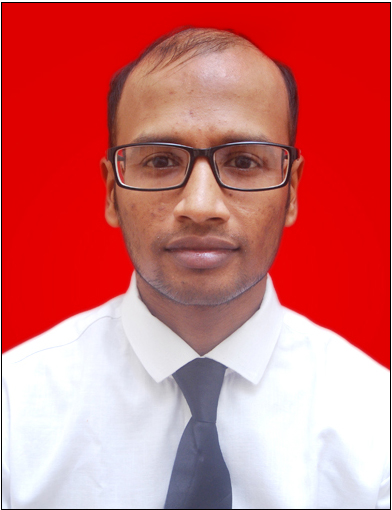 Languages Known: -English HindiCAREER OBJECTIVETo apply my specialized knowledge & skills in a challenging position whereby my interest and talent can be utilized and developed, in order to benefit the company and assist in my career development within the organization and to seek a job that gives me a chance to express myself.Executive SummaryWorked in Snehanjali as sales executive.Organization	: SNEHANJALINature of Business:  salesDuration	 :   FEB 2015 to Till Date.Designation	:  Sales RepresentativeJob Profile   : SALES REPRESNTATIVE S Customer services on receptions & on phone calls.Sales of laptops ,Tv’s & Cell phones Allocates tasks accordingly amongst team members for smooth operation of company in absences of team leader. Ensure all systems are clean and ready for demo to customers.Monitor new products which will be of great help for the company & great use for the customers. Helping other co-workers in their work and motivating them. Handle staff question, complaints, and issue and take corrective measure to resolve it which leads to excellence and experience. Interests:Music, Traveling, Sports & Games.–––––––––––––––––––––––––––––––––––––––––––––––––––––––––––––––––––––––––––––––––––––––––––––––––––––––Job Profile 2: SALES REPRESNTATIVESales of laptops, computers & computer parts  .Taking care of all equipment in absence of seniors. Handling cash counter.Repairs of pcs & laptops.Executive SummaryWorked As Sales Representative inSunil Shopping Center Organization           : Sunil Shopping CenterNature of Business       :  Sales of Computers & LaptopsDuration	: Feb 2014 to Jan 2015Designation	: Sales Representative –––––––––––––––––––––––––––––––––––––––––––––––––––––––––––––––––––––––––––––––––––––––––––––––––––––––Interpersonal Skills :I am a very responsible and confident individual. I believe a lot in myself and my abilities. I have good sense of communication and command over the English language. I can easily adjust in any environment, hence making a good team person. I am a fast learner, thus making it enjoyable to learn new concepts and system of work. I am extremely ambitious. Upon learning the insights of my team including its strengths, weaknesses and other aspects, I can also prove to be a worthy leader. Being mature and understanding I also keep the useful ability to counsel people and hence can prove to be a solution provider in crisis situations given the relevant information for the situation. On being guided initially, I can prove to be an asset to any organization Academic Qualification:SSC Passed in 2008 at Bombay Cambridge School HSC Passed in 2011 at M.k shanghvi Collage T.Y.BCOM Passed in 2014 at M.k shanghvi Collage –––––––––––––––––––––––––––––––––––––––––––––––––––––––––––––––––––––––––––––––––––––––––––––––––––––––Functional Skills:Good communication skills Helping the customer to choose which products suits him best Giving complete knowledge of product in a manner they can understand  (in simple language)                                                         Unique Quality:Excellent communication. Good presentation and excellent personal organization. Comfort with Shifts. Declaration:I declare that the information whatsoever have been provided in above CV is true and accurate of the best of my knowledge. I hope you will consider my application and give me an opportunity to serve under your kind control.